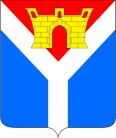 АДМИНИСТРАЦИЯ УСТЬ-ЛАБИНСКОГО ГОРОДСКОГО ПОСЕЛЕНИЯ  УСТЬ-ЛАБИНСКОГО РАЙОНА П О С Т А Н О В Л Е Н И Еот 01.03.2019                                                                                                      № 171город Усть-ЛабинскО назначении голосования по проектам благоустройства общественных территорий Усть-Лабинского городского поселения Усть-Лабинского районаВ соответствии с Федеральным законом от 6 октября 2003 года № 131-ФЗ «Об общих принципах организации  местного самоуправления  в Российской Федерации», постановлением Правительства Российской Федерации от 10 февраля 2017 № 169 «Об утверждении Правил предоставления и распределения субсидий из федерального бюджета бюджетам субъектов Российской Федерации на поддержку государственных программ субъектов Российской Федерации и муниципальных программ формирования современной городской среды», Порядком организации и проведения рейтингового голосования по отбору общественных территорий муниципальных образований Краснодарского края, подлежащих благоустройству в первоочередном порядке,  утвержденным постановлением главы администрации (губернатора) Краснодарского края от 31 января 2019 года № 36/1, в целях реализации мероприятий по  благоустройству территории Усть-Лабинского городского поселения Усть-Лабинского района,  п о с т а н о в л я ю:1. Провести голосование на территории Усть-Лабинского городского поселения Усть-Лабинского района по отбору общественных территорий Усть-Лабинского городского поселения Усть-Лабинского района, подлежащих в первоочередном порядке благоустройству в 2020 году в соответствии с муниципальной программой Усть-Лабинского городского поселения Усть-Лабинского района «Формирование современной городской среды» на 2018 - 2022 годы (далее – «голосование по общественным территориям») 24 марта 2019 года, с 8:00 до 20:00 часов по местному времени.2. Определить, что голосование будет осуществляться в местах счетных участков, согласно приложению № 1.3. Утвердить перечень общественных территорий Усть-Лабинского городского поселения Усть-Лабинского района, выносимых на голосование  (приложение № 2).4. Администрации Усть-Лабинского городского поселения Усть-Лабинского района в лице уполномоченного органа – отдела по вопросам работы городского хозяйства администрации Усть-Лабинского городского поселения Усть-Лабинского района (далее-уполномоченный орган) со дня, следующего за днем опубликования  настоящего постановления, но не позднее 17 марта 2019 года, обеспечить подготовку, опубликование и размещение на официальном сайте администрации Усть-Лабинского городского поселения Усть-Лабинского района в информационно-телекоммуникационной сети «Интернет» дизайн-проектов благоустройства общественных территорий  в целях ознакомления с ними всех заинтересованных лиц.5. Уполномоченному органу обеспечить изготовление бланков документов, связанных с подготовкой и проведением голосования в течение трех дней, со дня обращения общественной комиссии, но не позднее чем за три календарных дня до дня проведения голосования.6. Утвердить порядок определение победителя по итогам голосования (приложение № 3).7. Отделу по общим и организационным вопросам администрации Усть-Лабинского городского поселения Усть-Лабинского района  (Чухирь) обеспечить размещение (опубликование) настоящего постановления на официальном сайте администрации Усть-Лабинского городского поселения Усть-Лабинского района  в информационно-телекоммуникационной сети «Интернет».8. Контроль за выполнением настоящего постановления возложить на заместителя  главы Усть-Лабинского городского поселения Усть-Лабинского района Р.А. Магамадова9. Постановление вступает в силу со дня его официального опубликования.ГлаваУсть-Лабинского городского поселенияУсть-Лабинского района                                                                     С.В. ВыскубовПРИЛОЖЕНИЕ № 1к постановлению администрацииУсть-Лабинского городского поселенияУсть-Лабинского районаот 01.03.2019 № 171ПЕРЕЧЕНЬмест для голосования по общественным территориямУсть-Лабинского городского поселения Усть-Лабинского района(адреса счетных участков)Заместитель главы Усть-Лабинского городского поселения Усть-Лабинского района                                                                     Р.А.МагамадовПРИЛОЖЕНИЕ № 2УТВЕРЖДЕНпостановлением администрацииУсть-Лабинского городского поселенияУсть-Лабинского района01.03.2019 № 171ПЕРЕЧЕНЬобщественных территорий Усть-Лабинского городского поселения Усть-Лабинского района, представленных на голосованиеБлагоустройство общественной территории «Сквер по улице Ленина д.33А в  городе Усть-Лабинске».Благоустройство общественной территории «Сквер по ул.Ленина в районе многоквартирных домов № 68 и № 70 в городе Усть-Лабинске».Благоустройство общественной территории по улице «Сквер по    ул. Строительной  в городе Усть-Лабинске».Заместитель главы Усть-Лабинского городского поселения Усть-Лабинского района                                                                     Р.А.МагамадовПРИЛОЖЕНИЕ № 3УТВЕРЖДЕНпостановлением администрацииУсть-Лабинского городского поселенияУсть-Лабинского района01.03.2019 № 171ПОРЯДОКопределение победителя по итогам голосования1.Участники голосования участвуют в голосовании непосредственно. Каждый участник голосования имеет один голос.Голосование проводится путем внесения участником голосования в документ для голосования любого знака в квадрат (квадраты), относящийся (относящиеся) к общественной территории (общественным территориям), в пользу которой (которых) сделан выбор.Участник голосования имеет право отметить в документе для голосования любое количество проектов, но не более чем указано в документе для голосования.2. Голосование по общественным территориям является рейтинговым и проводится на территориальных счетных участках.Для получения документа для голосования участник голосования предъявляет паспорт гражданина Российской Федерации или иной документ, удостоверяющий личность в соответствии с законодательством Российской Федерации, и ставит подпись в списке за получение документа для голосования, а также расписывается в подтверждении согласия на обработку его персональных данных.После этого в списке расписывается член территориальной счетной комиссии, выдавший участнику голосования документ для голосования.Член территориальной счетной комиссии разъясняет участнику голосования порядок заполнения документа для голосования. При этом участнику голосования разъясняется, что он имеет право проголосовать за любое количество проектов общественных территорий, но не более чем указано в документе для голосования.Участник голосования ставит любой знак (знаки) в квадрате (квадратах) напротив общественной территории (общественных территорий), за которую (которые) он собирается голосовать.После заполнения документа для голосования участник голосования отдает заполненный документ для голосования члену счетной комиссии, у которого он получил указанный документ для голосования.По окончании голосования все заполненные документы для голосования передаются председателю территориальной счетной комиссии, который несет ответственность за сохранность заполненных документов для голосования.3. Граждане и организации вправе самостоятельно проводить агитацию в поддержку общественной территории, определяя ее содержание, формы и методы, в том числе с учетом рекомендаций администрации Усть-Лабинского городского поселения Усть-Лабинского района (далее – администрация).Агитационный период начинается со дня опубликования в средствах массовой информации решения о назначении голосования.4. Подсчет голосов участников голосования осуществляется открыто и гласно и начинается сразу после окончания времени голосования.По истечении периода проведения голосования председатель территориальной счетной комиссии объявляет о завершении голосования, и территориальная счетная комиссия приступает к подсчету голосов участников голосования.При подсчете голосов имеют право присутствовать представители органов государственной власти, органов местного самоуправления, общественных объединений, представители средств массовой информации, иные лица, определенные решением общественной комиссии.Председатель территориальной счетной комиссии обеспечивает порядок при подсчете голосов.5. Перед непосредственным подсчетом голосов все собранные заполненные документы для голосования передаются председателю территориальной счетной комиссии. При этом фиксируется общее количество участников голосования, принявших участие в голосовании.Неиспользованные документы для голосования погашаются путем отрезания нижнего левого угла. Количество неиспользованных документов для голосования фиксируется в итоговом протоколе территориальной счетной комиссии.При непосредственном подсчете голосов данные, содержащиеся в документах для голосования, оглашаются и заносятся в специальную таблицу, которая содержит перечень всех общественных территорий, представленных в документах для голосования, после чего суммируются.Недействительные документы для голосования при подсчете голосов не учитываются. Недействительными считаются документы для голосования, которые не содержат отметок в квадратах напротив общественных территорий, и документы для голосования, в которых участник голосования отметил большее количество общественных территорий, чем предусмотрено документом для голосования, а также любые иные документы для голосования, по которым невозможно выявить действительную волю участника голосования. Недействительные документы для голосования подсчитываются и суммируются отдельно.В случае возникновения сомнений в определении мнения участника голосования в документе для голосования такой документ откладывается в отдельную пачку. По окончании сортировки территориальная счетная комиссия решает вопрос о действительности всех вызвавших сомнение документов для голосования, при этом на оборотной стороне документа для голосования указываются причины признания его действительным или недействительным. Эта запись подтверждается подписью председателя территориальной счетной комиссии.6. При равенстве количества голосов, отданных участниками голосования за два или несколько проектов благоустройства общественной территории, приоритет отдается проекту общественной территории, заявка на включение которого в голосование поступила раньше.7. После завершения подсчета действительные и недействительные документы для голосования упаковываются в отдельные пачки, мешки или коробки, на которых указываются номер счетного участка, число упакованных действительных и недействительных документов для голосования. Пачки, мешки или коробки с документами для голосования опечатываются и скрепляются подписью председателя территориальной счетной комиссии.8. После проведения всех необходимых действий и подсчетов территориальная счетная комиссия устанавливает результаты голосования на своем счетном участке. Эти данные фиксируются в итоговом протоколе территориальной счетной комиссии по форме, утвержденной Порядком организации и проведения рейтингового голосования по отбору общественных территорий муниципальных образований Краснодарского края, подлежащих благоустройству в первоочередном порядке,  утвержденным постановлением главы администрации (губернатора) Краснодарского края от 31 января                  2019 года № 36/1 (далее – Порядок). Территориальная счетная комиссия проводит итоговое заседание, на котором принимается решение об утверждении итогового протокола территориальной счетной комиссии.Итоговый протокол территориальной счетной комиссии подписывается всеми присутствующими членами территориальной счетной комиссии.Экземпляр итогового протокола территориальной счетной комиссии передается председателем территориальной счетной комиссии в общественную комиссию.По решению общественной комиссии подсчет голосов участников голосования может осуществляться в общественной комиссии.9. Жалобы, обращения, связанные с проведением голосования, подаются в общественную комиссию. Комиссия регистрирует жалобы, обращения и рассматривает их на своем заседании в течение 3 дней - в период подготовки к голосованию, а в день голосования - непосредственно в день обращения. В случае если жалоба поступила после проведения дня голосования, она подлежит рассмотрению в течение 7 дней со дня поступления. По итогам рассмотрения жалобы, обращения заявителю направляется ответ в письменной форме за подписью председателя муниципальной общественной комиссии.10. В итоговом протоколе территориальной счетной комиссии о результатах голосования на счетном участке указываются:1) число граждан, принявших участие в голосовании;2) результаты голосования (итоги голосования) в виде рейтинговой таблицы общественных территорий, вынесенных на голосование, составленной исходя из количества голосов участников голосования, отданных за каждую территорию;3) иные данные по усмотрению соответствующей комиссии.11. Установление итогов голосования по общественным территориям производится общественной комиссией на основании протоколов территориальных счетных комиссий и оформляется итоговым протоколом общественной комиссии по форме, утвержденной Порядком.Установление итогов голосования общественной комиссией производится не позднее чем через 3 дня со дня проведения голосования.Победителем рейтингового голосования является общественная территория, набравшая наибольшее число голосов. При равенстве количества голосов, отданных участниками голосования за две или три общественных территории, приоритет отдается проекту общественной территории, заявка на включение которого в голосовании поступила раньше.Победившая общественная территория подлежит реализации в 2020 году. 12. После оформления итогов голосования по общественным территориям председатель общественной комиссии представляет главе администрации итоговый протокол результатов голосования, на территории которого проводилось голосование.13. Итоговый протокол общественной комиссии печатается на листах формата А4. Каждый лист итогового протокола должен быть пронумерован, подписан всеми присутствовавшими при установлении итогов голосования членами общественной комиссии, заверен печатью администрации и содержать дату и время подписания протокола. Итоговый протокол общественной комиссии составляется в двух экземплярах. Время подписания протокола, указанное на каждом листе, должно быть одинаковым. Списки, использованные документы для голосования и протоколы территориальных счетных комиссий для голосования передаются на ответственное хранение в администрацию.14. Сведения об итогах голосования подлежат официальному опубликованию (обнародованию) в порядке, установленном для официального опубликования (обнародования) муниципальных правовых актов, и размещаются на официальном сайте администрации в информационно-телекоммуникационной сети «Интернет».15.Документация, связанная с проведением голосования, в том числе списки, протоколы территориальных счетных комиссий, итоговый протокол, в течение одного года хранятся в администрации, а затем уничтожаются. Списки хранятся в сейфе либо ином специально приспособленном для хранения документов месте, исключающем доступ к ним посторонних лиц.Заместитель главы Усть-Лабинского городского поселения Усть-Лабинского района                                                                     Р.А.Магамадов№ ппНаименованиепоселенияАдрес счетного участка1Усть-Лабинское городское поселениег. Усть-Лабинск, ул. Советская, 56, МАУК Усть-Лабинский городской Дом культуры2Усть-Лабинское городское поселениег. Усть-Лабинск, ул. Пролетарская , 104, здание РДК муниципального бюджетного учреждения культуры "Районный дворец культуры "Кубань"3Усть-Лабинское городское поселениег.Усть-Лабинск,ул.Пионерская,260, муниципальное бюджетное учреждение "Универсальный спортивный комплекс "Старт" муниципального образования Усть-Лабинский район4Усть-Лабинское городское поселениег.Усть-Лабинск, ул.Воронежская, 2а, МАОУ СОШ №3 